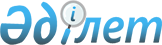 О переименовании улиц села Акбулым Акбулымского сельского округаРешение акима Акбулымского сельского округа Жамбылского района Жамбылской области от 16 февраля 2018 года № 05. Зарегистрировано Департаментом юстиции Жамбылской области 2 марта 2018 года № 3725
      Примечание РЦПИ.

      В тексте документа сохранена пунктуация и орфография оригинала.
      В соответствии со статьей 35 Закона Республики Казахстан от 23 января 2001 года "О местном государственном управлении и самоуправлении в Республике Казахстан", подпунктом 4 статьи 14 Закона Республики Казахстан от 8 декабря 1993 года "Об административно-территориальном устройстве Республики Казахстан", на основании заключения ономастической комиссии при акимате Жамбылской области от 24 ноября 2017 года и с учетом мнения населения соответствующей территории, аким сельского округа РЕШИЛ:
      1. Переименовать улицы в селе Акбулым Акбулымского сельского округа:
      улицу Газ поселкасы– на улицу Сарыбулак;
      улицу Школьная – на улицу Алмалы.
      2. Контроль за исполнением настоящего решения возлагаю на себя.
      3. Настоящее решение вступает в силу со дня государственной регистрации в органах юстиции и вводиться в действие по истечении десяти календарных дней после дня его первого официального опубликования.
					© 2012. РГП на ПХВ «Институт законодательства и правовой информации Республики Казахстан» Министерства юстиции Республики Казахстан
				
      Аким Акбулымского сельского округа

С. Джанысбаев
